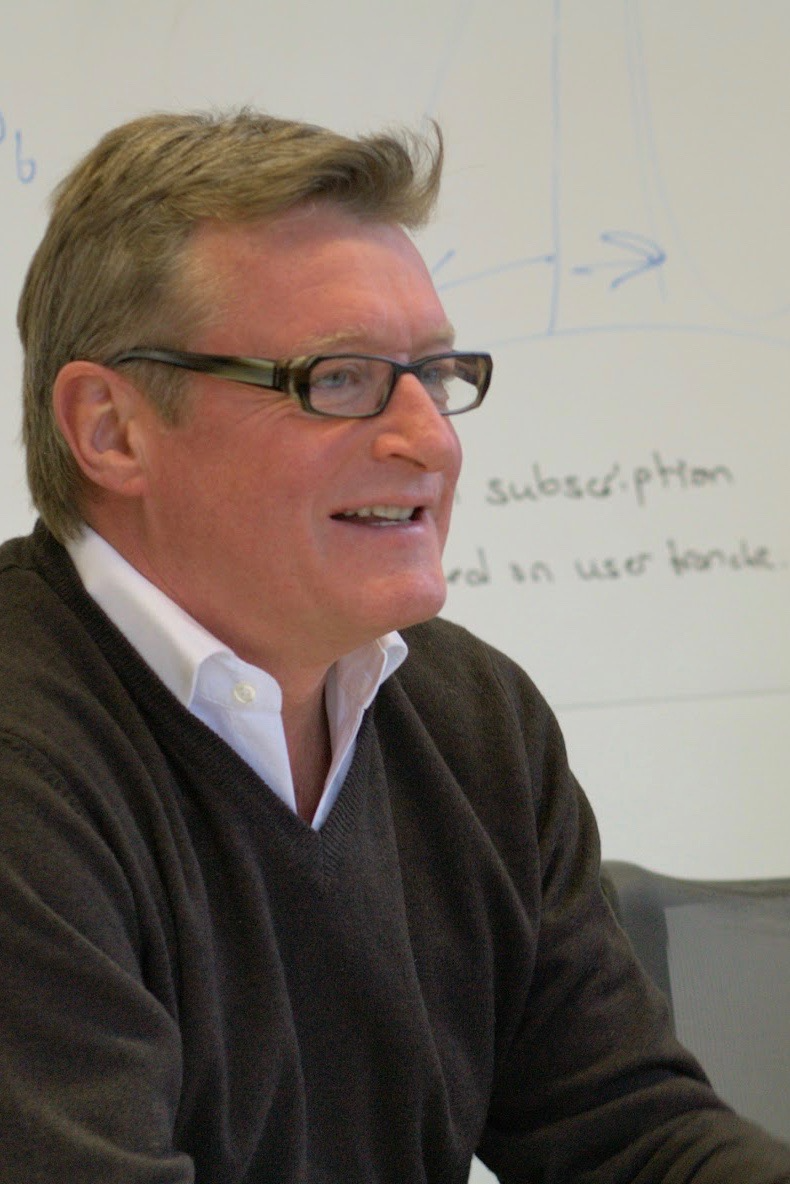 Richard Blundell – Founder & Executive Director, BSN; Founder & CEO, TownSity IncMr. Blundell has over 30 years of senior executive management and consulting experience in the global environmental services and technology sectors.  His experience includes operations management, corporate and market development, mergers and acquisitions, new business initiation, and consulting.  Mr. Blundell’s international experience includes running businesses in East and West Europe, North and South America, Africa, and Asia (12 countries from India to China).  He has significant experience in new business creation and management of growth-stage businesses in global markets. Mr. Blundell has completed over $260 million in corporate M&A transactions and raised over $240 million in private equity funding for early-stage companies.From 1989-2004, Mr. Blundell held senior leadership positions with Laidlaw Inc., Canada’s largest waste management company, as Director of European Business Development; SGS SA, a global company in inspection, testing, and certification services as VP of the Global Environmental Services Division; and Hagemeyer Cosa Liebermann, a technology marketing company in Asia Pacific as SVP of the Technology Division.  During this period and since 2004, Mr. Blundell has held executive management positions in several early-stage companies, including a number of Board of Directors appointments.  He is currently and Adjunct Professor at the Rotman School of Management at the University of Toronto, where he specializes in teaching courses on business sustainability and innovation.  He is also the Founder and Executive Director of Global BSN LLC, and Founder and CEO of TownSity Inc. Mr. Blundell holds a BSc from the University of Toronto and an MBA from the International Management Institute, Geneva (now IMD, Lausanne).Global BSN is an exclusive, confidential peer-to-peer network of senior executives from 12 non-competing, industry-leading, global corporations, which is focused on employing sustainability as a source of innovation to generate and spin-out material, commercial solutions that either reduce cost and carbon or generate new pathways to growth.  TownSity is a multi-tiered communication network, installed on city streetlights to deliver connected city and business applications and services.  The TownSity network generates operational and energy savings for cities, provides high value proximity data on people and assets to businesses and delivers a future-proof network for smart city solution providers.